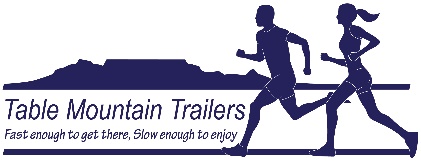 										May 2022Hi TrailersWe are planning to order another batch of t-shirts. If you would like to order, please consult the colour recognition guidelines, styles and sizes in the tables below and complete the order form on the second page.Kindly send your completed order and proof of payment to liz_brash@mweb.co.za (underscore between ’liz’ and ‘brash’)Colour recognition	Please check the Runner’s Log tab here to see how many runs you have completed. This determines the colour you can order. You can also order the next colour up in anticipation of achieving that number of runs soon.Styles and PricesPlease select a sleeve length/style and use the code on the order form to indicate your selectionSizes AvailableAll orders to be confirmed and monies to be deposited into the TMT bank account by 10 June 2022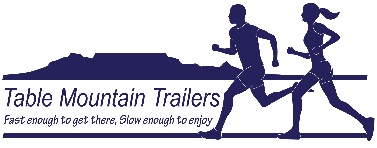 BANKING DETAILS:Bank: 			Capitec BankBranch code: 		470010Account Name: 	Table Mountain TrailersAccount Type: 		SavingsAccount Number:	166 018 01 61Please use your full name and surname as the referenceProof of payment and order form to be emailed to liz_brash@mweb.co.za by 10 June 2022Number of runs 0-24Green logo on white25+Red50+Green75+Blue100+Black125+Red with white contrast150+Green with white contrast175+Blue with white contrast200+Black with white contrastWomenWomenWomenWomenMenMenMenSleeveVestShortCapLongVestShortLongCodeWVWSWCWLMVMSMLPriceR185R200R200R210R185R210R220WomenWomenWomenWomenWomenWomenMenMenMenMenMen76cm82cm88cm94cm100cm106cm88cm94cm100cm106cm112cmXXSXSSMLXLXSSMLXLT-SHIRT ORDER 2022T-SHIRT ORDER 2022T-SHIRT ORDER 2022T-SHIRT ORDER 2022T-SHIRT ORDER 2022T-SHIRT ORDER 2022NameNameNameNameNameNameEmailEmailEmailPhonePhonePhoneColourSleeve codeSizeQuantityUnit costTotal costRRRRRRRRRRTOTALTOTALTOTALTOTALR